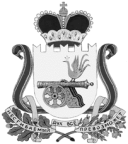                                                                                                                                ПРОЕКТСОВЕТ ДЕПУТАТОВ ВЯЗЬМА–БРЯНСКОГО СЕЛЬСКОГО ПОСЕЛЕНИЯ ВЯЗЕМСКОГО РАЙОНА СМОЛЕНСКОЙ ОБЛАСТИР Е Ш Е Н И Еот __________________                                                                             № _____	В соответствии с Федеральным законом от 06.10.2003 года № 131-ФЗ «Об общих принципах организации местного самоуправления в Российской Федерации, постановлением Правительства Российской Федерации от 1 октября 2015 года № 1050 «Об утверждении требований к программам комплексного развития социальной инфраструктуры поселений, городских округов», Уставом Вязьма - Брянского сельского поселения Вяземского района Смоленской области,	 Совет депутатов Вязьма - Брянского сельского поселения Вяземского района Смоленской области:	РЕШИЛ:	1. Внести в Программу комплексного развития систем социальной инфраструктуры Вязьма - Брянского сельского поселения Вяземского района Смоленской области до 2035 года (далее – Программа), утвержденную решением Совета депутатов Вязьма – Брянского сельского поселения Вяземского района Смоленской области от 26.10.2017 года № 27, следующие изменения, изложив ее в новой редакции согласно приложению.	2. Установить, что в ходе реализации Программы мероприятия и объемы их финансирования подлежат ежегодной корректировке с учетом возможностей бюджета. 	3.  Опубликовать настоящее решение в газете «Вяземский вестник» и разместить на официальном сайте Администрации Вязьма - Брянского сельского поселения Вяземского района Смоленской области в информационно-телекоммуникационной сети «Интернет» (http://вязьма-брянская.рф/).Глава муниципального образованияВязьма-Брянского сельского поселенияВяземского района Смоленской области                             В.П. ШайтороваПРОГРАММАКОМПЛЕКСНОГО РАЗВИТИЯ СОЦИАЛЬНОЙ ИНФРАСТРУКТУРЫ ВЯЗЬМА - БРЯНСКОГОСЕЛЬСКОГО ПОСЕЛЕНИЯ ВЯЗЕМСКОГО РАЙОНА СМОЛЕНСКОЙ ОБЛАСТИ до 2035 годыс. Вязьма - Брянская2017 годСодержание:1. Паспорт программы	2. Характеристика состояния социальной инфраструктуры		2.1. Социально-экономическое состояние поселения, сведения о градостроительной деятельности на территории поселения 		2.2. Технико-экономические параметры существующих объектов социальной инфраструктуры поселения, сложившийся уровень обеспеченности населения поселения услугами в областях образования, здравоохранения, физической культуры массового спорта и культуры.		2.3 Прогнозируемый спрос на услуги социальной инфраструктуры 
(в соответствии с прогнозом изменения численности и половозрастного состава населения) в областях образования, здравоохранения, физической культуры и массового спорта и культуры.	2.4. Оценка нормативно-правовой базы, необходимой для функционирования и развития социальной инфраструктуры поселения.	3. Перечень мероприятий (инвестиционных проектов) по проектированию, строительству и реконструкции объектов социальной инфраструктуры поселения.	4. Оценка объемов и источников финансирования мероприятий (инвестиционных проектов) по проектированию, строительству и реконструкции объектов социальной инфраструктуры поселения.	5. Целевые индикаторы программы, включающие технико-экономические, финансовые и социально-экономические показатели развития социальной инфраструктуры.	6. Оценка эффективности мероприятий, включенных в программу.	7. Предложения по совершенствованию нормативно-правового и информационного обеспечения развития социальной инфраструктуры, направленные на достижение целевых показателей программы.Паспорт программы Характеристика состояния социальной инфраструктуры		2.1. Социально - экономическое состояние поселения, сведения о градостроительной деятельности на территории поселенияВязьма – Брянское сельское поселение расположено в восточной части Смоленской области (в 175 км восточнее г. Смоленска) на Смоленской возвышенности, является самым крупным сельским муниципальным образованием Вяземского района.	Сельское поселение непосредственно примыкает к территории г. Вязьмы (второй по значимости и численности населения города в области) МО Вязьма-Брянское сельское поселение с востока граничит со Степаниковское сельским поселением, с запада - с Кайдаковским сельским поселением. Транспортная доступность между Вязьма-Брянским сельским поселением и районным центром составляет 7 км. Площадь земель муниципального образования - 9,61 кв. км.	В состав территории сельского поселения входят следующие населенные пункты:	деревня Вассынки	деревня Железнодорожный	деревня Зеленый	деревня Певное	село Вязьма – Брянское	Административным центром сельского поселения является село Вязьма - Брянское.	Численность проживающего населения на 1 января 2017 года составляет 5220 человек, в т.ч. детей до 18-ти лет – 1012; пенсионеров 1205; трудоспособного населения – 3003.Численность и возрастная структура населения Вязьма - Брянского сельского поселения Вяземского района Смоленской области Необходимо отметить, что миграционная составляющая испытывает значительные колебания из года в год, и прогнозировать миграцию очень сложно.2.2. Технико-экономические параметры существующих объектов социальной инфраструктуры поселения, сложившийся уровень обеспеченности населения поселения услугами объектов социальной инфраструктуры	Образование:Образование - единый целенаправленный процесс воспитания и обучения, являющийся общественно значимым благом и осуществляемый в интересах человека, семьи, общества и государства, а также совокупность приобретаемых знаний, умений, навыков, ценностных установок, опыта деятельности и компетенции определенных объема и сложности в целях интеллектуального, духовно-нравственного, творческого, физического и профессионального развития человека, удовлетворения его образовательных потребностей и интересов.На территории Вязьма - Брянского сельского поселения Вяземского района Смоленской области действует образовательные учреждения:- МБОУ Вязьма - Брянская СОШ имени Героя Российской Федерации А.В. Пуцыкина, количество обучающихся - 416 человек; мощность учреждения 500 мест.Такая загруженность общеобразовательного учреждения благоприятно сказывается на принятой образовательной модели – учебные занятия проходят в одну смену. 2 смена - проведение внеурочных занятий, индивидуальной работы с обучающимися.	- Вяземский филиал детской музыкальной школы.	Таким образом, система общеобразовательных учреждений характеризуется полнотой охвата детей школьного возраста и вполне соответствует потребностям Вязьма - Брянского сельского поселения на данное время.Система дошкольного образования рассматривается сегодня как один из факторов успешного развития экономики страны, улучшения демографической ситуации в Российской Федерации, именно поэтому вопросы дошкольного образования включены во все стратегические программы развития России, а сфера дошкольного образования признана в качестве приоритетной в реализации социальной политики как на федеральном, так и на региональном и муниципальном уровнях.Сеть дошкольных образовательных учреждений (далее - ДОУ) Вязьма-Брянского сельского поселения состоит из:- МБДОУ ЦРР детский сад «Солнышко» на 220 мест. - МДОУ Вязьма-Брянский детский сад на 65 мест. Особое внимание уделяется культурно-досуговой деятельности, организации и проведению сельских праздничных мероприятий, организации библиотечного обслуживания, нравственно-патриотической работе среди детей, молодежи и граждан сельского поселения, укреплению материально-технической базы учреждений культуры. Экономический рост, социальная стабильность и развитие институтов гражданского общества сельского поселения невозможны без культурной составляющей. Культура создает привлекательный имидж сельского поселения.В Вязьма-Брянском сельском поселении действуют следующие учреждения культуры:- Дом культуры «Сокол».- Сельская библиотека. Здравоохранение:	Амбулаторно-поликлиническую (первичную медико-санитарную помощь и первичную специализированную помощь), неотложную помощь жителям Вязьма – Брянского сельского поселения оказывает Вязьма – Брянкий ФАП, относящийся к областному государственному бюджетному учреждению здравоохранения «Вяземская центральная районная больница».Предприятия связи:- почтовое отделение Вязьма-Брянская. Предприятия торговли и бытового обслуживания:- 12 магазинов всех форм собственности,- торгово-бытовой центр в котором расположены: магазины, парикмахерская, швейная мастерская, пивбар - 1шт.- частные торговые павильоны - 6- аптечная торговая точка.В Вязьма – Брянском сельском поселении уделяется внимание физическому воспитанию молодежи и спорту. В течение последних лет активно осуществляется работа по привлечению молодых людей к систематическим занятиям спортом, активному проведению досуга, отказу от вредных привычек.Спортивные сооружения всего 4, из них:  - плоскостные спортивные сооружения - 2,из них муниципальные - 2 - спортивные залы - 2из них муниципальные - 2.предприятия производства:- путевая машинная станция -96 (ПМС – 96). - станция Вязьма-Брянская.прочие организации и предприятия:- автономное некомерческое образовательная организация Вяземский УАЦ ДОСААФТ России. - управляющая компания ООО ЖЭК "Стимул" - баня на 45 мест;- церковь имени св. Александра Невского.2.3 Прогнозируемый спрос на услуги социальной инфраструктуры 
(в соответствии с прогнозом изменения численности и половозрастного состава населения) в областях образования, здравоохранения, физической культуры и  массового спорта и культуры.2.3.1. Развитие образования	В соответствии с прогнозной численностью и возрастной структурой населения поселения количество мест в образовательных учреждениях является достаточным на расчетный срок, поэтому строительство новых объектов образования на территории поселения не предусматривается. В рамках программы может быть предусмотрен капитальный ремонт фасада здания школы и детского сада «Солнышко».2.3.2. Развитие здравоохранения.	В соответствии с прогнозной численностью и возрастной структурой населения поселения строительство новых объектов здравоохранения на территории поселения не предусматривается. Но есть необходимость открытия сельской амбулатории на ул. 50 лет Победы, с. Вязьма - Брянская, так как там проживает большее количество населения.2.3.3. Развитие культуры и искусства.	Жители сельского поселения обеспечены учреждениями культуры в соответствии с установленными социальными нормами, однако здание сельского ДК имеет высокий износ. Фасад здания и крыльцо нуждается в косметическом ремонте. Количество мест в учреждениях культуры является достаточным. 2.3.4. Развитие физической культуры и массового спорта.	Пропаганда здорового образа жизни и занятий спортом в сельском поселении находится на недостаточно высоком уровне уровне и нуждается в финансировании и развитии спортивно-оздоровительной базы. А именно строительство культурно-спортивного центра, строительство детской спортивной площадки в с. Вязьма – Брянская, что позволит значительно повысить количество жителей, занимающихся физической культурой и спортом.2.4. Оценка нормативно-правовой базы, необходимой для функционирования и развития социальной инфраструктуры поселения.	 Оценка нормативно-правовой базы, необходимой для функционирования и развития социальной инфраструктуры Вязьма- Брянского сельского поселения учитывает требования действующего законодательства, новых экономических условий и является документом, обеспечивающим устойчивое развитие сети социальной инфраструктуры.      Программа комплексного развития социальной инфраструктуры Вязьма - Брянского сельского поселения разработана в соответствии с пунктом 28 статьи 1 Градостроительного кодекса Российской Федерации. Данная программа утверждается органами местного самоуправления поселения и должна обеспечивать сбалансированное, перспективное развитие социальной инфраструктуры Вязьма - Брянского сельского поселения в соответствии с потребностями в строительстве объектов социальной инфраструктуры местного значения. К полномочиям органов местного самоуправления в области градостроительной деятельности, согласно статьи 8 Градостроительного Кодекса Российской Федерации, относится разработка и утверждение программ комплексного развития социальной инфраструктуры сельского поселения.           Данная программа будет реализовываться в соответствии с нормативно-правовыми актами Российской Федерации, Смоленской области и Вязьма – Брянского сельского поселения:— Конституция Российской Федерации (статья 44);— Указы Президента Российской Федерации;— Постановления Правительства Российской— Градостроительный кодекс РФ;— Федеральный закон от 06 октября 2003 № 131-ФЗ «Об общих принципах организации местного самоуправления в Российской Федерации» (статья 14);Федеральным законом от 28.06.2014 № 172-ФЗ «О стратегическом планировании в Российской Федерации» (далее – Федеральный закон 172- ФЗ) регламентированы правовые основы стратегического планирования муниципальных образований;— Генеральный план Вязьма – Брянского сельского поселения Вяземского района Смоленской области;— Устав Вязьма – Брянского сельского поселения.       Таким образом, следует отметить, что существующей нормативно-правовой базы достаточно для функционирования и развития социальной инфраструктуры Вязьма - Брянского сельского поселения. 3. Перечень мероприятий (инвестиционных проектов) по проектированию, строительству и реконструкции объектов социальной инфраструктуры поселения.4. Оценка объемов и источников финансирования мероприятий (инвестиционных проектов) по проектированию, строительству и реконструкции объектов социальной инфраструктуры поселения.Финансирование входящих в Программу мероприятий осуществляется за счет средств федерального и областного бюджетов, бюджета Вязьма – Брянского сельского поселения Вяземского района Смоленской области.Информация по объемам и источникам финансирования мероприятий по строительству объектов социальной инфраструктуры представлены в разделе 3 Программы.	Мероприятия программы реализуются на основе государственных контрактов (договоров), заключаемых в соответствии с Федеральным законом № 44 – ФЗ от 05.04.2013 года «О контрактной системе в сфере закупок товаров, работ, услуг для обеспечения государственных и муниципальных нужд».5. Целевые индикаторы Программы, включающие технико-экономические, финансовые и социально-экономические показатели развития социальной инфраструктуры.	6. Оценка эффективности мероприятий (инвестиционных проектов) по проектированию, строительству, реконструкции объектов социальной инфраструктуры поселенияОценка эффективности реализации Программы будет осуществляться по целевым показателям и индикаторам, приведенным в разделе 6 Программы и включает оценку социально-экономической эффективности, а также оценку соответствия нормативам градостроительного проектирования, установленным местным нормативам градостроительного проектирования Вязьма – Брянского сельского поселения Вяземского района Смоленской области.Оценка социально-экономической эффективности мероприятий выражается:— в улучшении условий качества жизни населения сельского поселения;— в повышении уровня комфорта жизни за счет обеспеченности граждан услугами здравоохранения, культуры, физической культуры и спорта в необходимом объеме;— в повышении доступности объектов социальной инфраструктуры для населения сельского поселения:7. Предложения по совершенствованиюнормативно-правового и информационного обеспеченияразвития социальной инфраструктуры	Реализация программы осуществляется на основе положений действующего законодательства Смоленской области, нормативных правовых актов Вязьма - Брянского сельского поселения. 	Главным условием реализации программы является привлечение в экономику и социальную сферу поселения достаточного объема финансовых ресурсов. Программа предусматривает финансирование мероприятий за счет всех уровней бюджетов на безвозвратной основе. 	Финансирование мероприятий программы за счет средств местного бюджета будет осуществляться исходя из реальных возможностей бюджета на очередной финансовый год и на плановый период. Предусматривается ежегодная корректировка мероприятий.	Информационное обеспечение Программы осуществляется путем публикаций в средствах массовой информации и на сайте администрации Вязьма - Брянского сельского поселения Вяземского района Смоленской области.О внесении изменений в Программу комплексного развития систем социальной  инфраструктуры Вязьма – Брянского сельского поселения Вяземского района Смоленской области до 2035 годаПриложение к решению Совета депутатов Вязьма - Брянского Вяземского района Смоленской области от _____________№_____Наименование ПрограммыПрограмма комплексного развития социальной инфраструктуры Вязьма - Брянского сельского поселения Вяземского района Смоленской области на 2017- 2035 годы (далее –Программа)Основание для разработки Программы- Градостроительный кодекс Российской Федерации от 29.12.2004 года № 190-ФЗ;- Федеральный закон от 06.10.2003 № 131-ФЗ «Об общих принципах организации местного самоуправления в Российской Федерации»;- Федеральный закон от 29.12.2014 № 456-ФЗ «О внесении изменений в Градостроительный кодекс Российской Федерации и отдельные законодательные акты Российской Федерации»;- постановление Правительства Российской Федерации от 01.10.2015 № 1050 «Об утверждении требований к программам комплексного развития социальной инфраструктуры поселений, городских округов»;- Генеральный план Вязьма - Брянского сельского поселения Вяземского района Смоленской области, утверждённый решением Совета депутатов Вязьма-Брянского сельского поселения Вяземского района Смоленской области от 6 апреля 2011 № 15;- Устав Вязьма - Брянского сельского поселения Вяземского района Смоленской области Наименование заказчика Программы, его местонахождениеАдминистрация Вязьма - Брянского сельского поселения Вяземского района Смоленской области Местонахождение: Россия, 215107, Смоленская область, Вяземский район, с. Вязьма - Брянская, ул. Горького, д. 2 Наименование разработчика Программы, его местонахождениеАдминистрация Вязьма-Брянского сельского поселения Вяземского района Смоленской области Местонахождение: Россия, 215107, Смоленская область, Вяземский район, с. Вязьма - Брянская, ул. Горького, д. 2Цели ПрограммыКомплексное развитие социальной инфраструктуры муниципального образования Вязьма - Брянского сельского поселения Вяземского района Смоленской  и  повышение качества жизни населения, уровня доступности и качества оказываемых услуг социального комплекса.Задачи ПрограммыУвеличение числа жителей сельского поселения, активно и регулярно занимающихся физической культурой и спортом.Повышение уровня и качества оказания медицинской помощи.  3. Создание условий для комфортного проживания населения путем реализации мероприятий по благоустройству территории поселения.4. Улучшение условий проживания, стабилизация демографической ситуации путем повышения рождаемости, увеличение продолжительности жизни населения.Целевые показатели (индикаторы) обеспеченности населения объектами социальной инфраструктурыУдельный вес жителей, систематически занимающихся физкультурой и спортом.Доля граждан, посещающих культурно-массовые мероприятия.Удельный вес жителей, получающих медицинское обслуживание в шаговой доступности. Укрупненное описание запланированных мероприятийСтроительство новых и реконструкция существующих объектов здравоохранения, спорта, культуры, в соответствии с требованиями государственных стандартов, социальных норм и нормативов Сроки и этапы реализации Срок реализации Программы: 2017- 2035 годы.Этапы реализации Программы:I этап: 2018- 2020;II этап: 2021-2025;III этап: 2025-2035.Объемы и источники финансирования Объем финансирования Программы за счет бюджетов всех уровней в сумме:всего – 32,0 млн. руб.,в том числе:местный бюджет - 0,06 млн. руб.;планируемое привлечение средств из:федерального бюджета –  1,04 млн. руб.;бюджета Смоленской области –  30,9 млн. руб.;внебюджетных источников– 0,0 млн. руб.Ожидаемые результаты реализации Программы1. Повышение качества, комфортности и уровня жизни населения Вязьма - Брянского сельского поселения Вяземского района Смоленской области.2. Увеличение уровня обеспеченности населения муниципального образования спортивными сооружениями.№ п/пНаименование населенных пунктовЧисло хозяйствВ нихнаселения (чел.)Наименование культурно-бытовых учреждений, здравоохранения, центры хозяйств, администрация сельского поселения1.село Вязьма-Брянская(административный центр)ул. 50 лет Победыул. Авиационная, Лесная, Парковая22154684железнодорожная станция, 2 магазина, фельдшерско-акушерский пункт, Администрация Вязьма-Брянского сельского поселения, ПМС-96детский сад, школа, торгово-бытовой центр, котельная, церковь, санчасть в/ч, управляющая компания ООО ЖЭК «Стимул», сеть магазинов)почтовое отделение, дом культуры «Сокол», детский сад, 2 магазина,1 торговый павильон, котельная2.деревня  Вассынки89231-3.деревня Железнодорожный1335-4.деревня Зеленый1133-5.деревня  Певное87-1 магазин№п/пНаименование показателей Значение показателя по годам(чел.)Значение показателя по годам(чел.)Значение показателя по годам(чел.)№п/пНаименование показателей 201520162017 1.Население:5311523152202.Моложе трудоспособного возраста98888010123.Трудоспособного возраста3293334530034.Старше трудоспособного возраста103010061205N п/пПрограммные мероприятия (инвестиционные проекты)Ответственные исполнителиИсточник финансированияОбъемы финансирования, тыс. руб.Объемы финансирования, тыс. руб.Объемы финансирования, тыс. руб.Объемы финансирования, тыс. руб.Объемы финансирования, тыс. руб.Целевые индикаторы объекта Технико-экономические параметры объектаN п/пПрограммные мероприятия (инвестиционные проекты)Ответственные исполнителиИсточник финансированиявсегов том числе по годамв том числе по годамв том числе по годамв том числе по годамЦелевые индикаторы объекта Технико-экономические параметры объектаN п/пПрограммные мероприятия (инвестиционные проекты)Ответственные исполнителиИсточник финансированиявсего2019202020212022-20351234567891011Объекты культуры Объекты культуры Объекты культуры Объекты культуры Объекты культуры Объекты культуры Объекты культуры Объекты культуры Объекты культуры Объекты культуры Объекты культуры 1.Строительство культурно-спортивного центраОбластной бюджет25000,0-5000,05000,015000,0Удельный вес населения сельского поселения  систематически занимающегося физкультурой и спортомПлощадь 400 кв. мПропускная способность 100 человек1.Строительство культурно-спортивного центраУдельный вес населения сельского поселения  систематически занимающегося физкультурой и спортомПлощадь 400 кв. мПропускная способность 100 человек1.Строительство культурно-спортивного центраУдельный вес населения сельского поселения  систематически занимающегося физкультурой и спортомПлощадь 400 кв. мПропускная способность 100 человекОбъекты здравоохраненияОбъекты здравоохраненияОбъекты здравоохраненияОбъекты здравоохраненияОбъекты здравоохраненияОбъекты здравоохраненияОбъекты здравоохраненияОбъекты здравоохраненияОбъекты здравоохраненияОбъекты здравоохраненияОбъекты здравоохранения1.Открытие сельской амбулаторииДепартамент по здравоохранению Смоленской областиОбластной бюджет 3000,0--1500,01500,0Обеспечение населения в шаговой доступности объектами здравоохраненияПлощадь 150 кв.м1.Открытие сельской амбулаторииДепартамент по здравоохранению Смоленской областиОбеспечение населения в шаговой доступности объектами здравоохраненияПлощадь 150 кв.м1.Открытие сельской амбулаторииДепартамент по здравоохранению Смоленской областиОбеспечение населения в шаговой доступности объектами здравоохраненияПлощадь 150 кв.мОбъекты физической культуры и спортаОбъекты физической культуры и спортаОбъекты физической культуры и спортаОбъекты физической культуры и спортаОбъекты физической культуры и спортаОбъекты физической культуры и спортаОбъекты физической культуры и спортаОбъекты физической культуры и спортаОбъекты физической культуры и спортаОбъекты физической культуры и спортаОбъекты физической культуры и спорта1. Строительство детской спортивной площадки в с. Вязьма - БрянскаяФедеральный бюджет и бюджет поселения4000,0--4000,0-Удельный вес населения сельского поселения  систематически занимающегося физкультурой и спортом1. Строительство детской спортивной площадки в с. Вязьма - БрянскаяУдельный вес населения сельского поселения  систематически занимающегося физкультурой и спортом1. Строительство детской спортивной площадки в с. Вязьма - БрянскаяУдельный вес населения сельского поселения  систематически занимающегося физкультурой и спортомИТОГО32000,0-5000,010500,016500,0ИТОГОИТОГОВсего№ п/пВид объекта социальной инфраструктурыНаименование целевого показателяЗначение показателя по годам Значение показателя по годам Значение показателя по годам Значение показателя по годам Значение показателя по годам Значение показателя по годам Значение показателя по годам № п/пВид объекта социальной инфраструктурыНаименование целевого показателя2017201820192020202120252026/2035Цель: комплексное развитие социальной инфраструктуры Вязьма-Брянского сельского поселенияЦель: комплексное развитие социальной инфраструктуры Вязьма-Брянского сельского поселенияЦель: комплексное развитие социальной инфраструктуры Вязьма-Брянского сельского поселенияЦель: комплексное развитие социальной инфраструктуры Вязьма-Брянского сельского поселенияЦель: комплексное развитие социальной инфраструктуры Вязьма-Брянского сельского поселенияЦель: комплексное развитие социальной инфраструктуры Вязьма-Брянского сельского поселенияЦель: комплексное развитие социальной инфраструктуры Вязьма-Брянского сельского поселенияЦель: комплексное развитие социальной инфраструктуры Вязьма-Брянского сельского поселенияЦель: комплексное развитие социальной инфраструктуры Вязьма-Брянского сельского поселенияЦель: комплексное развитие социальной инфраструктуры Вязьма-Брянского сельского поселения1.Объекты здравоохраненияУдельный вес жителей, получающих медицинское обслуживание в шаговой доступности, %34,534,835,135,436,737,538,92.Объекты культурыДоля граждан, посещающих культурно-массовые мероприятия,%9,510,110,911,111,812,212,83.Объекты физической культуры и массового спортаУдельный вес жителей систематически занимающихся физкультурой и спортом, %18,119,420,223,124,425,725,9